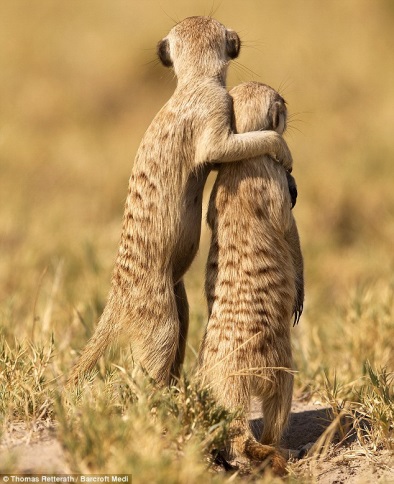 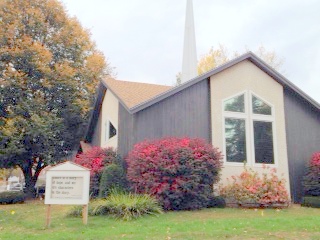 The Caring CooperativeThe Caring Cooperative Team (formerly known as the Caring Committee) is led by a trained lay Pastoral Minister who is skilled in accessing needed resources within and beyond the congregation. This team facilitates the good works and assistance of the congregation when a member or friend is dealing with times of hardship, loss, illness or stress. The Caring Cooperative:Provides phone calls and cards of care and sympathy in times of loss;Sends the Minister a list of expressed joys and sorrows from the Sunday worship if the Minister isn’t in attendance;Coordinates the fellowship reception for the Celebration of Life service upon request when a church member dies;Maintains a list of congregants who are willing to provide care on a time-limited basis; andCoordinates caring assistance when needed for help with:providing meals,  shopping and running errands, providing transportation to doctor’s appointments, and companion visits to members and friends who are unable to participate in church events or who are isolated or lonely.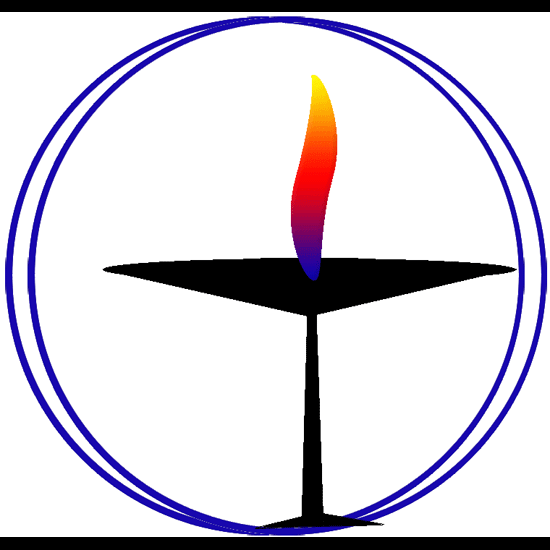 Within the CongregationPastoral Ministers provide a lay pastoral presence of compassionate listening to the members and friends of the Unitarian Universalist Community Church. Pastoral Ministers are committed to providing a caring environment with and for the people of our community. They serve by:Offering to bring a compassionate presence of listening during times of personal loss, grief and stress;Providing pastoral visits to members and friends in a neutral setting, their homes or the hospital during times of extended illness, end of life circumstances and other times of loss;Providing pastoral visits for members and friends to talk about individual or relationship problems so that greater understanding, comfort and insight may be attained;Offering specialized ministry within the church community including, but not limited to, elder ministry, family ministry, healing services, prayer circles, etc. andProviding a pastoral presence for the congregation in response to a crisis or trauma in the community (such as natural disasters) as well as national and world events. This may include healing, prayer or meditation services.Outreach Beyond Our WallsPastoral Ministers committed to outreach activities bring their compassionate listening training into the wider Augusta community through volunteer programs at organizations such as MaineGeneral Hospital, Hospice, Alfond Center for Cancer, etc. These Pastoral Ministers:Have a desire to connect their faith values with ministry where they reside; Support the mission and vision of UUCC as they bring their talents and gifts into the wider world; andRepresent the church and serve at the will of the host institution. The Pastoral Ministers are expected to attend all training and orientation programs of the programs where they volunteer.